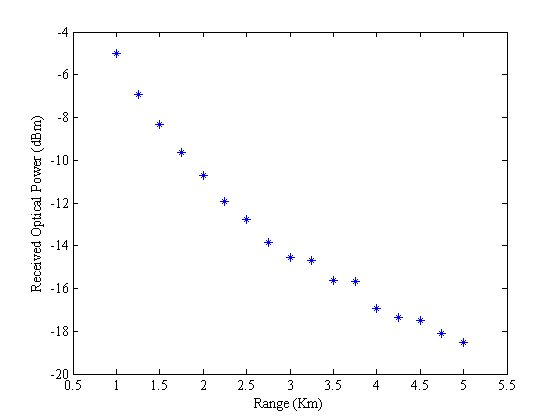 	                                Fig1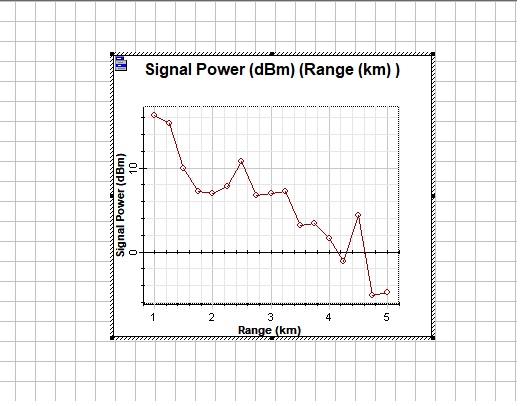 	Fig 2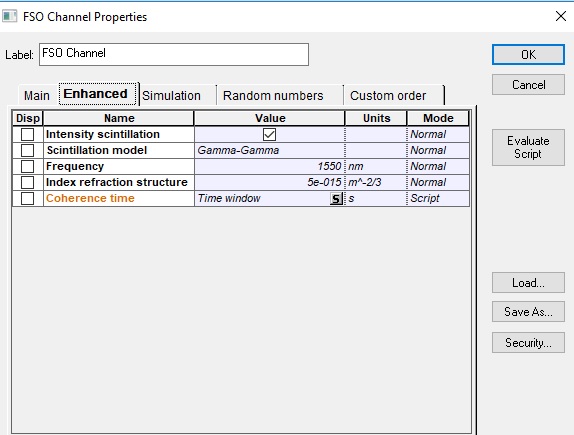 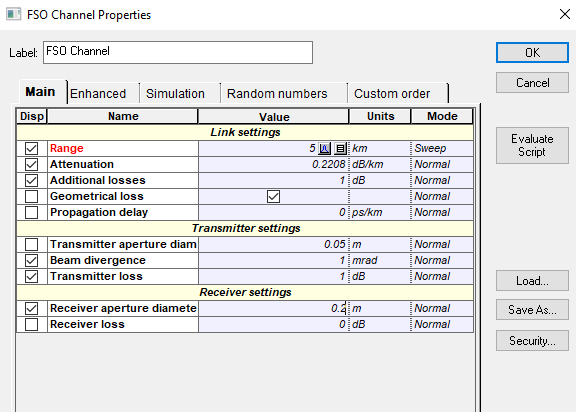 